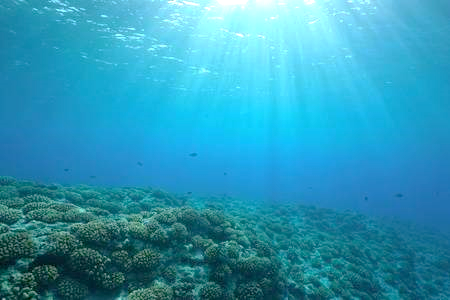 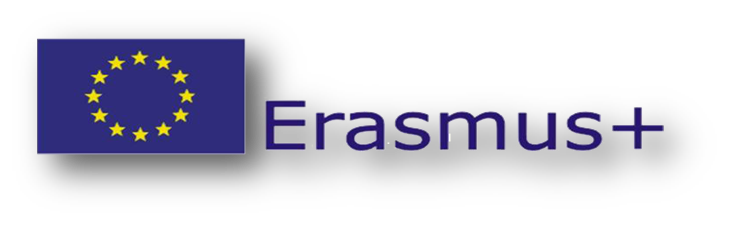 Project financed by the European Union - Erasmus + Programme  Reference number: 2018-1-RO01-KA229-049131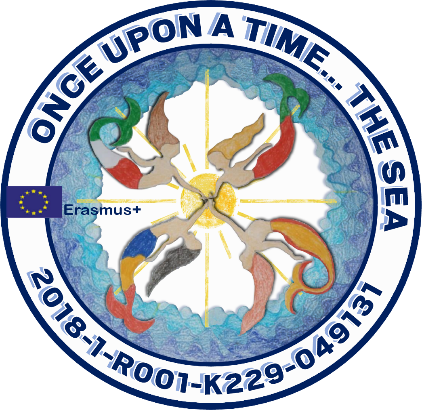 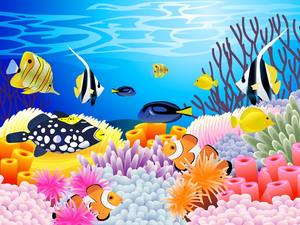 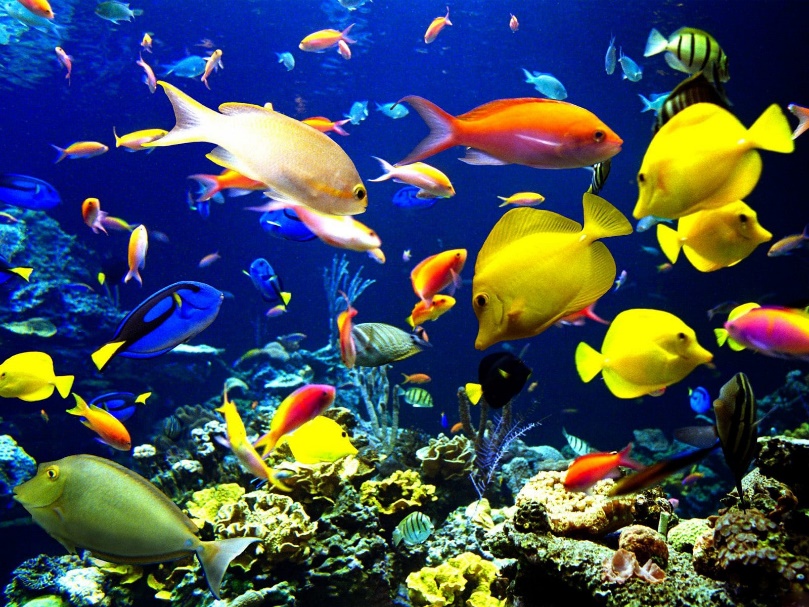 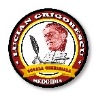 SCOALA GIMNAZIALA LUCIAN GRIGORESCU - Medgidia – Romania 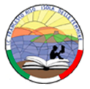 ICS FRANCESCO RISO - Isola delle Femmine – ItalyESCOLA GABRIEL CASTELLA I RAICH -  Igualada – Spain 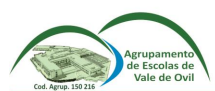 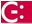 AGRUPAMENTO DE ESCOLAS DE VALE DE OVIL Baião  - Portugal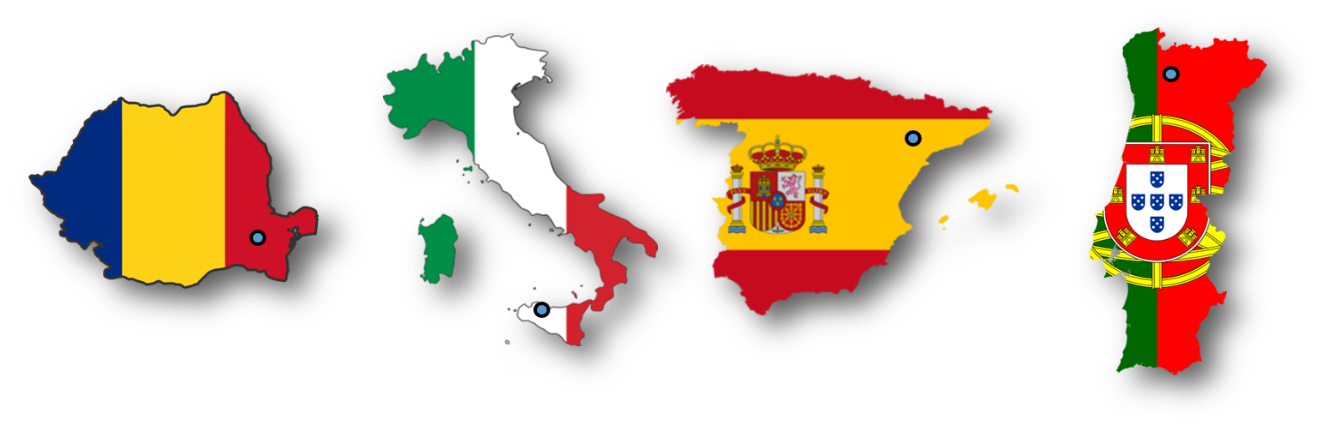 The European Commission support for the production of this publication does not constitute an endorsement of the contents which reflects the views only of the authors and the Commission cannot be held responsiblefor any use which may be made of the information contained therein.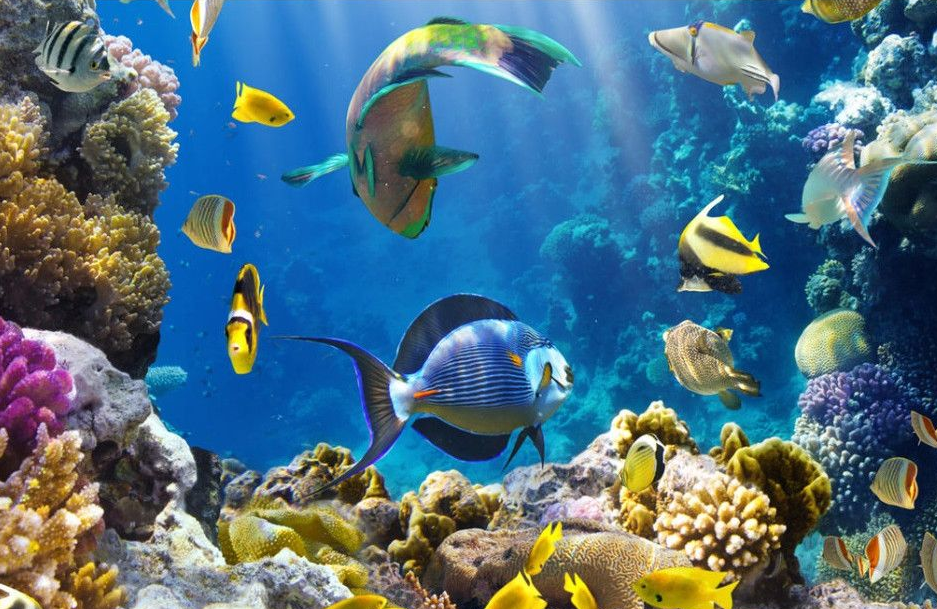 LETTERENGLISHITALIANPORTUGUESEROMANIANCATALAN / SPANISHAalgaehttps://vocaroo.com/i/s1CmwEF020qNalgahttps://vocaroo.com/i/s0wO5IBS3w28algahttps://vocaroo.com/i/s1vQ3cT03yitalgehttps://vocaroo.com/i/s0bbux6pm0v4alga/algahttps://vocaroo.com/i/s1bmuU2Zk3LcAanchovyhttps://vocaroo.com/i/s0WSvxPxjsfTacciughehttps://vocaroo.com/i/s1wd9pRgptAEanchovahttps://vocaroo.com/i/s0OINXsBW7Kghamsie https://vocaroo.com/i/s0pj8tnqexbpanxova/anchoahttps://vocaroo.com/i/s025OHDxx2XKAatlantic bonito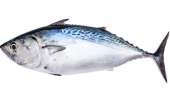 https://vocaroo.com/i/s0rVct6hCBwcpalamitohttps://vocaroo.com/i/s1s6uzA4MS7Jbonitohttps://vocaroo.com/i/s1vQzQLnJUNLpălămidăhttps://vocaroo.com/i/s09vfyqabatrbonítol atlàntic/bonito del nortehttps://vocaroo.com/i/s07gIaIOCyl9Bbarbel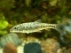 https://vocaroo.com/i/s1pYiQ4LN5uYbarbohttpshttps://vocaroo.com/i/s1d6vNFxeCFFbarbohttps://vocaroo.com/i/s0n3QUFUVxoVmreanăhttps://vocaroo.com/i/s0pbolbhcftmbarb/barbohttps://vocaroo.com/i/s0Z8Ei1fLnwyBbig-eye thresher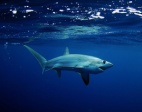 https://vocaroo.com/i/s01fIAd1ZC2Zsqualo volpehttps://vocaroo.com/i/s0YdepCbCgIgtubarão raposahttps://vocaroo.com/i/s0Wv1IKsOoSUrechinul vulpehttps://vocaroo.com/i/s1nvy0lbckxxtranstorn d’ulls grans/trilladora de ojos grandeshttps://vocaroo.com/i/s1qKsu1ZqjhbBblue whale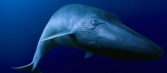 https://vocaroo.com/i/s1nsgdO7v8hrbalena bluehttps://vocaroo.com/i/s1P2HiNYvZKebaleia azulhttps://vocaroo.com/i/s0OQ8Xmj8izIbalena albastrăhttps://vocaroo.com/i/s1n0kmmplbgubalena blava/ballena azulhttps://vocaroo.com/i/s0Gq2t0RrsSOBbrill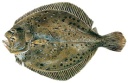 https://vocaroo.com/i/s11KelW2wVD2rombo lisciohttps://vocaroo.com/i/s1NvaRk8a8NQrodovalhohttps://vocaroo.com/i/s1j2b11gOPvPcalcanhttps://vocaroo.com/i/s1dlqfmx52gbrèmol/torbellinohttps://vocaroo.com/i/s0Jo2wp61Y7lCcatfish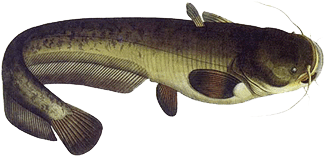 https://vocaroo.com/i/s0kDZf8r7sY9pesce gattohttps://vocaroo.com/i/s12pDTCX5PYNpeixe gatohttps://vocaroo.com/i/s1WkKIgWbsrMsomnhttps://vocaroo.com/i/s1a7krw6newvpeix gat/pez gatohttps://vocaroo.com/i/s0xBAVK7QnXZCclown fish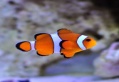 https://vocaroo.com/i/s0gdGvshABUypesce pagliacciohttps://vocaroo.com/i/s087yTqb275hpeixe palhaçohttps://vocaroo.com/i/s10df2ySROfdpeştele clovnhttps://vocaroo.com/i/s1dwlcilanjppeix pallasso/pez payasohttps://vocaroo.com/i/s0i84JUNbnBtCcorals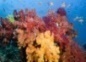 https://vocaroo.com/i/s1VSeLQ5eLZ5corallihttps://vocaroo.com/i/s1dNdnMI949Tcoraishttps://vocaroo.com/i/s1s4tH48rOyUcoralihttps://vocaroo.com/i/s1mlgszapt2wcorall/coralhttps://vocaroo.com/i/s1EysAHV8n9RCcowfish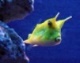 https://vocaroo.com/i/s0bKUZDk0cZZlactoria cornutahttps://vocaroo.com/i/s1KCrQuZ04qUpeixe-vacahttps://vocaroo.com/i/s0Oum0MBk4Ikpeştele vacăhttps://vocaroo.com/i/s0nngb1kyge1peix vaca/pez vacahttps://vocaroo.com/i/s1AuYNvJKMhCCcrabb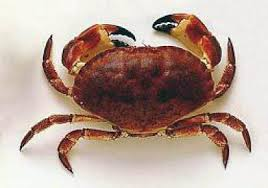 https://vocaroo.com/i/s1MTzkZ4BII5 granchiohttps://vocaroo.com/i/s0cdseTpHACwcaranguejohttps://vocaroo.com/i/s1kxmTJLo0ZTcrabhttps://vocaroo.com/i/s1MPHMpBwSb7cranc/cangrejohttps://vocaroo.com/i/s0jGrKQg8UhODdolphin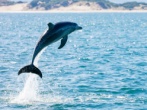 https://vocaroo.com/i/s0mqtYf5pyFsdelfinihttps://vocaroo.com/i/s0lOvQ1nMJPugolfinhohttps://vocaroo.com/i/s152XJAEHSXsdelfinhttps://vocaroo.com/i/s1jfdy8ky8vjdofí/delfínhttps://vocaroo.com/i/s0K8B894bQdMLETTERENGLISHITALIANPORTUGUESEROMANIANCATALAN / SPANISHdolphinfish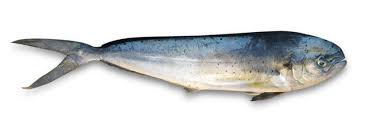 https://vocaroo.com/i/s06VnHMsCaaMlampugahttps://vocaroo.com/i/s0N6LyZq8np0dourado-do-marhttps://vocaroo.com/i/s0K9PF00vRFicorifenăhttps://vocaroo.com/i/s0ma5bwpwcvyllampuga/lampugahttps://vocaroo.com/i/s1Cv1jlfoWazEeel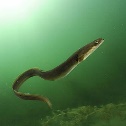 https://vocaroo.com/i/s1JqbPSROxbManguillahttps://vocaroo.com/i/s1nkeXsMwOcaenguiahttps://vocaroo.com/i/s0H5vlcsf9x3anghilăhttps://vocaroo.com/i/s1xnz8esbhhhanguila/anguilahttps://vocaroo.com/i/s16WOSHg9fNkEeelgrass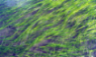 https://vocaroo.com/i/s1Q9kEniDq8Mzostera marinahttps://vocaroo.com/i/s02bSZ48gqOServa marinhahttps://vocaroo.com/i/s1dneGIfFAbUiarbă de marehttps://vocaroo.com/i/s1zffywti3twherva de mar/hierba de marhttps://vocaroo.com/i/s0lT5eLB7vY4Eescolar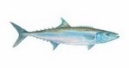 https://vocaroo.com/i/s1kNH8QNZ8Irtirsitehttps://vocaroo.com/i/s1J9nIwHb0Zeatum brancohttps://vocaroo.com/i/s0CNALIozm0Ptonul albhttps://vocaroo.com/i/s1cszrxdkgi9peix mantega/caballa serpientehttps://vocaroo.com/i/s1mJYJBrCsVcEeuropean barracuda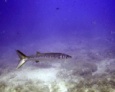 https://vocaroo.com/i/s1hQEQ7eJDeTbarracuda europeohttps://vocaroo.com/i/s1WXMEAh43WMbarracudahttps://vocaroo.com/i/s0DUy6oOSkj1baracudahttps://vocaroo.com/i/s0dnrmkn8lrkbarracuda/barracudahttps://vocaroo.com/i/s0dpkhmU9EZFFflatfish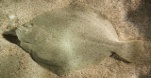 https://vocaroo.com/i/s06veSpUZT9Xsoglilahttps://vocaroo.com/i/s05XpRCYFkXRpeixe chatohttps://vocaroo.com/i/s0mH1XD1D0czpeşte plathttps://vocaroo.com/i/s1j31nhziu0wpeix manta/pez mantahttps://vocaroo.com/i/s1JQju56uc05Fflounder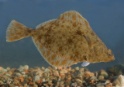 https://vocaroo.com/i/s1qezPdmDhkIplatessahttps://vocaroo.com/i/s1lNbst976I7linguadohttps://vocaroo.com/i/s1O6CLVFR1IYcambulahttps://vocaroo.com/i/s1dhkijbsd3aplatija/platijahttps://vocaroo.com/i/s1eXkpT0WHEUFflying fish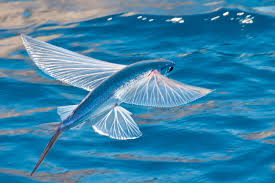 https://vocaroo.com/i/s1467bBp3NVnpesci volanti https://vocaroo.com/i/s17OwpbO0sRbpeixe-voadorhttps://vocaroo.com/i/s09KSUno81XTpeşte zburătorhttps://vocaroo.com/i/s1fi5lleydfepeix volador/pez voladorhttps://vocaroo.com/i/s0vhUd5wOUGgGgoby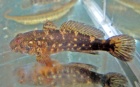 https://vocaroo.com/i/s1nDukefgUd5pesce ghiozzohttps://vocaroo.com/i/s18a79vJHAkAgobiãohttps://vocaroo.com/i/s027ms6hqZb0guvid de marehttps://vocaroo.com/i/s0FIZjWfTSMYpeix gobi/pez gobiohttps://vocaroo.com/i/s0AaAjxmnCZXGgrass goby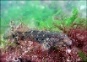 https://vocaroo.com/i/s0lrY19g9p6yghiozzo gohttps://vocaroo.com/i/s11mlhSGo9bJgobião da gramahttps://vocaroo.com/i/s0GW5uPBvP27guvid de iarbăhttps://vocaroo.com/i/s0ZjOo5qZcycgobi d’herva/gobio de hiervahttps://vocaroo.com/i/s1eqM8yXRSMbGgray mullet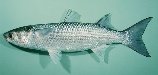 https://vocaroo.com/i/s0WO49Q9HEhbcefalohttps://vocaroo.com/i/s1vK4ifcBtzptainhahttps://vocaroo.com/i/s0NN11bSgNlschefalhttps://vocaroo.com/i/s06wm0vl8fpnmullet/mullethttps://vocaroo.com/i/s0ideEGlTyGPGgreater weever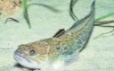 https://vocaroo.com/i/s0tY0ig2cL9ntracina https://vocaroo.com/i/s1oWJqDtvGYqpeixe-aranha-maiorhttps://vocaroo.com/i/s17AHxiKzmzxdragon de marehttps://vocaroo.com/i/s1IMIdSuRkqadragó de mar/dragón de marhttps://vocaroo.com/i/s03H8xocDntaGguitarfish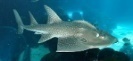 https://vocaroo.com/i/s1miJRXillwMpesce chitarra https://vocaroo.com/i/s0sIxjN1Tg8tpeixe-violahttps://vocaroo.com/i/s0zyugZl0JQmpeşte chitarăhttps://vocaroo.com/i/s0jho8TeJlq7peix guitarra/pez guitarrahttps://vocaroo.com/i/s0qIfXV8zRgYLETTERENGLISHITALIANPORTUGUESEROMANIANCATALAN / SPANISHgurnard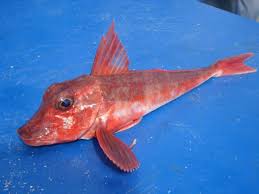 https://vocaroo.com/i/s1Ju2iAVCQOAgallinellahttps://vocaroo.com/i/s0BegE8MRSHXbacamartehttps://vocaroo.com/i/s0QxwmkMfHzPrândunica de marehttps://vocaroo.com/i/s0ct3UF5iL0zgallineta/escarchohttps://vocaroo.com/i/s0DLc8uRren0Hhake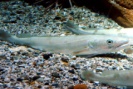 https://vocaroo.com/i/s1twSsMuRb18merluzzohttps://vocaroo.com/i/s04Zk3CbD3Dmpescadahttps://vocaroo.com/i/s1jWkoBTQ0Gxmerluciuhttps://vocaroo.com/i/s1JNLViVR04mlluç/merluzahttps://vocaroo.com/i/s1wobzNkU5FVHhammerhead shark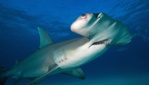 https://vocaroo.com/i/s0qRi8pKFkYksuqlo martellohttps://vocaroo.com/i/s1nHKmkhHsGytubarão-martelohttps://vocaroo.com/i/s1Q0S9cD3IrPrechin ciocanhttps://vocaroo.com/i/s1tIeYVPMnBBpeix martell/pez martillohttps://vocaroo.com/i/s0UMX01T5PDyHhawkfish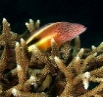 https://vocaroo.com/i/s0FS67izJTOwcirrihtedaehttps://vocaroo.com/i/s0MJR71hwDBhpeixe falcãohttps://vocaroo.com/i/s111FAWZnWgnpeştele şoim https://vocaroo.com/i/s1vX2GIUE6p9falcó/pez halcónhttps://vocaroo.com/i/s09GsJ5zbm91Hherring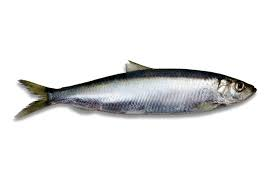 https://vocaroo.com/i/s0FVm4dYfqNvaringahttps://vocaroo.com/i/s0wpWvTLbcENarenquehttps://vocaroo.com/i/s035bBpgNdJqheringhttps://vocaroo.com/i/s07gccs9Jlbgarengada/arenquehttps://vocaroo.com/i/s1zvlYGThqrlJjellyfish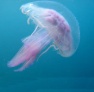 https://vocaroo.com/i/s0HD5z5FHhWqmedusahttps://vocaroo.com/i/s0n35OztKLT5medusahttps://vocaroo.com/i/s1PbFy4SOLI3meduzăhttps://vocaroo.com/i/s0CeqvUS9gH2medusa/medusahttps://vocaroo.com/i/s1UHZUFvTZz3Jjohn doryhttps://vocaroo.com/i/s0DvKMmlhYqTcoda di rospohttps://vocaroo.com/i/s15InbtGALE9peixe-galohttps://vocaroo.com/i/s1wHM0mmbZytdulgherul marehttps://vocaroo.com/i/s0KDm6cJAuoqrap/rapehttps://vocaroo.com/i/s01CXZ8RLrVdKkrill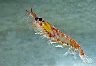 https://vocaroo.com/i/s1HGNnbjbpjzkrillhttps://vocaroo.com/i/s0lFN9Jpx8iDkrillhttps://vocaroo.com/i/s00vPEei3QGDkrillhttps://vocaroo.com/i/s1S5n5ikuvKNkrill/krillhttps://vocaroo.com/i/s0LR64Kjl5CbLlemonfish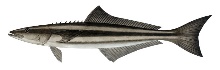 https://vocaroo.com/i/s1L8jpt2pBL7pesce limonehttps://vocaroo.com/i/s1nRkvv6ExyUcobiahttps://vocaroo.com/i/s1bNCj11I3rZpeştele lămâiehttps://vocaroo.com/i/s0Bh03HAeuf0peix llimona/pez limónhttps://vocaroo.com/i/s0C9e8nLp7P1Lleopard seal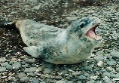 https://vocaroo.com/i/s0TjTUyAC95Xfoca leopardohttps://vocaroo.com/i/s15InbtGALE9foca leopardohttps://vocaroo.com/i/s0M1FKu8q35Uleopard de marehttps://vocaroo.com/i/s0c0LpPjwwKafoca guepard/foca leopardohttps://vocaroo.com/i/s1dSCNBYhs8lLlizard fish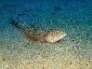 https://vocaroo.com/i/s18nG2tvJSJv pesce lucertolahttps://vocaroo.com/i/s0pVJpp25grDpeixe-lagartohttps://vocaroo.com/i/s1JBE59YTLAipeştele şopârlăhttps://vocaroo.com/i/s0yed0UoSjOullangardaix/lagartijahttps://vocaroo.com/i/s1O5J3nPO981L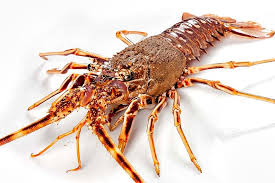 lobsterhttps://vocaroo.com/i/s1Qap8VCmfeAaragostahttps://vocaroo.com/i/s02ZTEsZo192lagostahttps://vocaroo.com/i/s02Yr52ZOtYmhomarhttps://vocaroo.com/i/s0aPPE5DpPhPllagosta/langostahttps://vocaroo.com/i/s1ej99phIYlPLETTERENGLISHITALIANPORTUGUESEROMANIANCATALAN / SPANISHMmackerel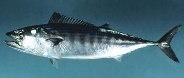 https://vocaroo.com/i/s0gk18r3ckKmsgombrohttps://vocaroo.com/i/s1E1tdjz1nQgcavalahttps://vocaroo.com/i/s1cyTmtTlpJ6macrouhttps://vocaroo.com/i/s1e6MCKX93Doverat/caballahttps://vocaroo.com/i/s0uUULm95zi1Mmangrove swamp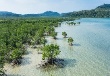 https://vocaroo.com/i/s0qqWJURmdhlmangrovehttps://vocaroo.com/i/s1hWGqhIM95gmanguehttps://vocaroo.com/i/s1TVLc7xAinYmangrovehttps://vocaroo.com/i/s0qKYU1SgiMhmanglar/manglehttps://vocaroo.com/i/s14VRpdZSHcwMmonk seal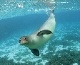 https://vocaroo.com/i/s1JphwNtApmkfoca monacahttps://vocaroo.com/i/s0A5IxNQSmZjfoca-mongehttps://vocaroo.com/i/s0lz9Odf5BoHfocăhttps://vocaroo.com/i/s1Q6eSh5P5pNfoca/focahttps://vocaroo.com/i/s1moe5GXo546Mmollusc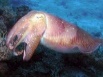 https://vocaroo.com/i/s0lGuTEPomhimolluschihttps://vocaroo.com/i/s0vzPigqHKMxmoluscohttps://vocaroo.com/i/s0VWibAfXRzvmoluscăhttps://vocaroo.com/i/s031xP3U9Caemol·lusc/moluscohttps://vocaroo.com/i/s173BISzSx41Mmussels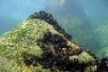 https://vocaroo.com/i/s0z9hUiKltJAcozzehttps://vocaroo.com/i/s0amTN1wxN4Xmexilhãohttps://vocaroo.com/i/s1CEoL3GRZ6xmidiihttps://vocaroo.com/i/s15LcTEOAwBnmusclos/mejilloneshttps://vocaroo.com/i/s1NTGTNJvBCnNnase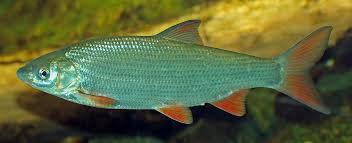 https://vocaroo.com/i/s1J3fmZryRtP carpahttps://vocaroo.com/i/s1cvq4FlHedxcarapauhttps://vocaroo.com/i/s0v9O0yJhbOascobarhttps://vocaroo.com/i/s0httU6lZsTscarpa/carpahttps://vocaroo.com/i/s06a0fnPtNjVOoctopus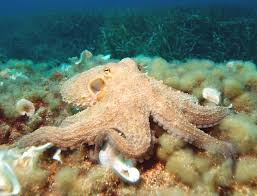 https://vocaroo.com/i/s0k9ndHWRVXppolpohttps://vocaroo.com/i/s1TAP0GS52Obpolvohttps://vocaroo.com/i/s1wpbDy5oS4Pcaracatițăhttps://vocaroo.com/i/s113dhwZtjoSpop/pulpohttps://vocaroo.com/i/s0TgA0tBTnRAOorca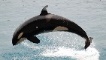 https://vocaroo.com/i/s0XPii0Fwq7Qorcahttps://vocaroo.com/i/s0RwDhwjuOaYorcahttps://vocaroo.com/i/s0AbdRq3uVDAorcăhttps://vocaroo.com/i/s0pUABvQq5Pmorca/orcahttps://vocaroo.com/i/s0MC2FIXRNrPPperchhttps://vocaroo.com/i/s15SkoYfqce3pesce persicohttps://vocaroo.com/i/s1B6cpZM0UnJpercahttps://vocaroo.com/i/s1J5ehafQKorbibanhttps://vocaroo.com/i/s1fcvEcue3ctperca/percahttps://vocaroo.com/i/s16E1vPOrVFvPpilchard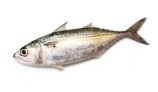 https://vocaroo.com/i/s14W4zkY777Rsardellahttps://vocaroo.com/i/s0nyjJZjijFEsardinhahttps://vocaroo.com/i/s06DvA0d5heYsardeahttps://vocaroo.com/i/s1ytS0UPiITpsardina/sardinahttps://vocaroo.com/i/s0u5cGu1pEWJPpipe fish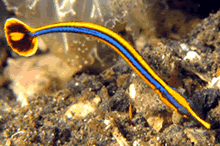 https://vocaroo.com/i/s0JfkMWoYowXpesce pipahttps://vocaroo.com/i/s0DBkCN77Wappeixe-cachimbohttps://vocaroo.com/i/s0UY4BxEKXL9ac de marehttps://vocaroo.com/i/s0B2VJJyBnbSpeix de pipa/pez pipahttps://vocaroo.com/i/s1BAlcddm0keLETTERENGLISHITALIANPORTUGUESEROMANIANCATALAN / SPANISHpiranha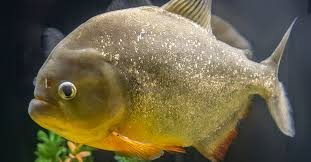 https://vocaroo.com/i/s0JCUqrJbF9mpiragnahttps://vocaroo.com/i/s1eRJ24jbSY4piranhahttps://vocaroo.com/i/s0CUkdcstPGBpiraniahttps://vocaroo.com/i/s1DoKYLwKQQ9piranya/pirañahttps://vocaroo.com/i/s09b24job9wiRplankton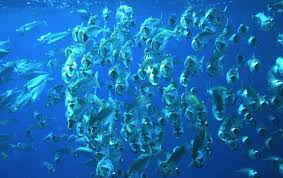 https://vocaroo.com/i/s0UXKHbBHOPVplanctonhttps://vocaroo.com/i/s05McB6iqDSOplânctonhttps://vocaroo.com/i/s0wS8RxVOlFaplanctonhttps://vocaroo.com/i/s0zttXCtth37plancton/planctonhttps://vocaroo.com/i/s0UYk5tUag2CRposidonia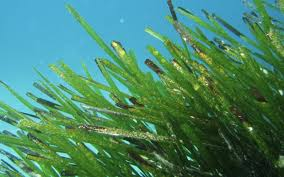 https://vocaroo.com/i/s1x6YqJ8IVIaposidoniahttps://vocaroo.com/i/s0ZR6xLOvO6g posidoniahttps://vocaroo.com/i/s0XzKi9sIwHTposidoniahttps://vocaroo.com/i/s02KsgddzLqvposidonia/posidoniahttps://vocaroo.com/i/s1G5JNZGfWORRrabbitfish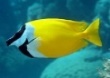 https://vocaroo.com/i/s1sgOUhLcPurpesce conigliohttps://vocaroo.com/i/s0enjNdSlHl9peixe-coelhohttps://vocaroo.com/i/s1myDL5fITMZpeşte iepuraşhttps://vocaroo.com/i/s0i3npNRUieUpeix conill/pez conejohttps://vocaroo.com/i/s0kBrpbqHfFyRracer goby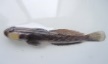 https://vocaroo.com/i/s1ifWAjto47A  babkahttps://vocaroo.com/i/s0tWTmwUn4d1mocănașulhttps://vocaroo.com/i/s0w3ySSvWzyBgobi corredor/gobio corredorhttps://vocaroo.com/i/s09NWpyRaxu1Rrainbow wrasse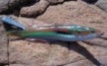 https://vocaroo.com/i/s07RphJNJau4 donzellahttps://vocaroo.com/i/s10SrOpXAXy9peixe arco-írishttps://vocaroo.com/i/s1aZCuwJLa68peștele păunhttps://vocaroo.com/i/s1PirjRLnpDkpeix paó/ pez pavo realhttps://vocaroo.com/i/s1ANr6gsvJzNRround sardinella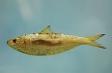 https://vocaroo.com/i/s1baaBekG7wj sardellahttps://vocaroo.com/i/s1gR2GcJKCz7 sardinela redondahttps://vocaroo.com/i/s0X8HEmp9xeQsardeluţăhttps://vocaroo.com/i/s1vgaEApm4pJalatxa/alachahttps://vocaroo.com/i/s18AmAvwRdAzSsawfish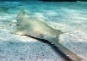 https://vocaroo.com/i/s1A7bPAeOFHHpesce segahttps://vocaroo.com/i/s0xTNQvLsPGlpeixe-serrahttps://vocaroo.com/i/s10vgnBWMakUpeştele ferăstrăuhttps://vocaroo.com/i/s0MzktQ943CZpeix serra/pez sierrahttps://vocaroo.com/i/s1HbM6D4rMudSsea hedgehog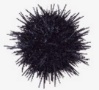 https://vocaroo.com/i/s1Bc0tlGruv5 riccio di marehttps://vocaroo.com/i/s16PxWQhoTfHouriço do marhttps://vocaroo.com/i/s0pyPoRYDhioarici de marehttps://vocaroo.com/i/s1lZjuycoi5Seriçó de mar/erizo de marhttps://vocaroo.com/i/s1gALTQcoVbLSsea horsehttps://vocaroo.com/i/s1EQqp5qQSqkcavalluccio marinohttps://vocaroo.com/i/s0l3PGBE4p2ccavalo marinhohttps://vocaroo.com/i/s1wYOCp5bdvycăluț de marehttps://vocaroo.com/i/s0W5NKQrQhrCcavall de mar/caballito de marhttps://vocaroo.com/i/s0YLxdaQZTeRSsea lion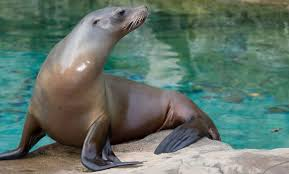 https://vocaroo.com/i/s06OCFU1sRw5leone marinohttps://vocaroo.com/i/s0juorWHiMz2leão marinhohttps://vocaroo.com/i/s1EOCslnO7Naleu de marehttps://vocaroo.com/i/s0CUGMmS1FRFlleó marí/león marinohttps://vocaroo.com/i/s0Nqwf7yXjMDSshark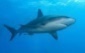 https://vocaroo.com/i/s1JnLCc2zZ0ysqualohttps://vocaroo.com/i/s1N1IOv8HUqOtubarãohttps://vocaroo.com/i/s0kHd05j5KN3rechinhttps://vocaroo.com/i/s1epK4emegxNtauró/tiburónhttps://vocaroo.com/i/s1LGUYMCyvOeLETTERENGLISHITALIANPORTUGUESEROMANIANCATALAN / SPANISHshell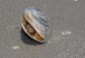 https://vocaroo.com/i/s1x6imsVByJ2conchigliahttps://vocaroo.com/i/s1SQzpWxsLAeconchahttps://vocaroo.com/i/s1r2jLjwDLlqscoicăhttps://vocaroo.com/i/s0iFeQ3RCZ4oclosca/cáscarahttps://vocaroo.com/i/s0euus15vGf8sole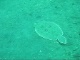 https://vocaroo.com/i/s1HzaRv4PjQLsogliolahttps://vocaroo.com/i/s05XpRCYFkXRlinguadohttps://vocaroo.com/i/s1wUKNwovOOqlimbă de marehttps://vocaroo.com/i/s1ElhNdwwo9Hllengua de mar/lengua de marhttps://vocaroo.com/i/s10Xh7BdFgMPsprathttps://vocaroo.com/i/s0woTYM4xN3zaringahttps://vocaroo.com/i/s19ikMglQtbcespadilha petingahttps://vocaroo.com/i/s1HjufJ1U6mgşprothttps://vocaroo.com/i/s0cD1vcB6Z3usarment/espadínhttps://vocaroo.com/i/s1yq7SZ9xwCcsquid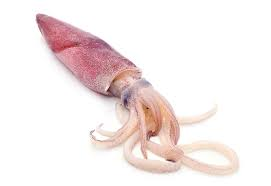 https://vocaroo.com/i/s1WBE3pDkwdLcalamarohttps://vocaroo.com/i/s141S9Q435Aklulahttps://vocaroo.com/i/s19ilv8DIcZNcalamarhttps://vocaroo.com/i/s0R7H7EFbO7pcalamar/calamarhttps://vocaroo.com/i/s05uegke5U3astarfish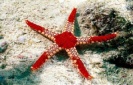 https://vocaroo.com/i/s12NYl6Z7awCstella marinahttps://vocaroo.com/i/s149GUxCQPngestrela do marhttps://vocaroo.com/i/s1bOP3O6Mrjcstea de marehttps://vocaroo.com/i/s1sJFjhxLIH6estrella de mar/estrella de marhttps://vocaroo.com/i/s0ppJKcvVjDdstingray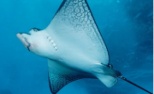 https://vocaroo.com/i/s1VS6pX0SPHI razzahttps://vocaroo.com/i/s1c4kyNt8NAKraiahttps://vocaroo.com/i/s0zpOTFuz3Z7pisica de marehttps://vocaroo.com/i/s0gOBg7lfTmFraig/mantarrayahttps://vocaroo.com/i/s140BOJvC1v9sturgeron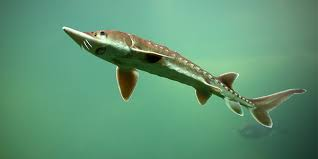 https://vocaroo.com/i/s1v4y2lXoxEXstorionehttps://vocaroo.com/i/s1Ds4oFtyJIgesturjãohttps://vocaroo.com/i/s1EfLxEPCjEDnisetruhttps://vocaroo.com/i/s0tPxVbvAZL4esturió/esturiónhttps://vocaroo.com/i/s1IeE8Ar2PDGswordfish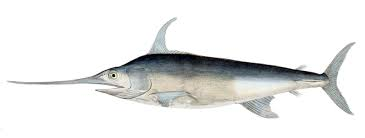 https://vocaroo.com/i/s16NVFyXfhkdpesce spadahttps://vocaroo.com/i/s0GQIhXObdZjespadartehttps://vocaroo.com/i/s1WAieJO8hYGpeştele sabiehttps://vocaroo.com/i/s1vyVAZoNFc2peix espasa/pez espadahttps://vocaroo.com/i/s0MwCAlArEx1Ttorpedo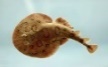 https://vocaroo.com/i/s1m67WDQME7Otorpedinehttps://vocaroo.com/i/s08EUgoRiArJraia-torpedohttps://vocaroo.com/i/s1TGL8AJLQJJpeştele torpilăhttps://vocaroo.com/i/s0GpvPmtbJI6peix torpede/pez torpedohttps://vocaroo.com/i/s0YXAIRpvfNtTtrout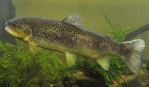 https://vocaroo.com/i/s0Z8Yl7Q4vpAtrota https://vocaroo.com/i/s1wHiLjaLAHEatumhttps://vocaroo.com/i/s1pLectrpl4Jpăstrăvhttps://vocaroo.com/i/s1BOrCcnwsxrtonyina/atúnhttps://vocaroo.com/i/s0hIeZBBWNTXT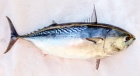 tunahttps://vocaroo.com/i/s0YjArYEWM8q tonnohttps://vocaroo.com/i/s1dBFjoHbNOB trutahttps://vocaroo.com/i/s1d4xnnorlcztonhttps://vocaroo.com/i/s0EHQePYPYhvtruita/truchahttps://vocaroo.com/i/s0cN5RC59g2jTturbothttps://vocaroo.com/i/s1dq9EmZUN5Nrombohttps://vocaroo.com/i/s1YJPZJx9Dd8rodovalhohttps://vocaroo.com/i/s0ZJLn0Jo80Bcalcanhttps://vocaroo.com/i/s0UZTpOjxlcrrèmol/rodaballohttps://vocaroo.com/i/s1NKjkZAREPlTtwaite shad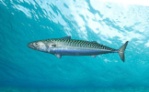 https://vocaroo.com/i/s1LIEN1JI3Orcheppiahttps://vocaroo.com/i/s1F9QfGTFEuKcavalahttps://vocaroo.com/i/s0e7ThgdNrnLscrumbiehttps://vocaroo.com/i/s0VyhUleXN02verat/caballahttps://vocaroo.com/i/s0TAruobRDanLETTERENGLISHITALIANPORTUGUESEROMANIANCATALAN / SPANISHUukrainian stickleback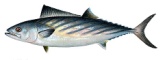 https://vocaroo.com/i/s1B2CpW2C7Tj palamitohttps://vocaroo.com/i/s1s6uzA4MS7Jsardahttps://vocaroo.com/i/s0Skp5p7u4xNpălămidahttps://vocaroo.com/i/s0IoaI16AarPespinaça/espinazahttps://vocaroo.com/i/s0RJR1EFMhrOVvendace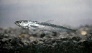 https://vocaroo.com/i/s1QY8lEFoXzBcoregonehttps://vocaroo.com/i/s1qzfEJIGo5ntruta prateadahttps://vocaroo.com/i/s0GgwtrGNHkHpăstrăv argintiuhttps://vocaroo.com/i/s1uVXs4uVwUctruita platejada /trucha de platahttps://vocaroo.com/i/s1OeaaoRnP4qV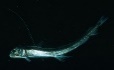 viperfishhttps://vocaroo.com/i/s1dYNq46sE90pesce viperahttps://vocaroo.com/i/s1t8jT8rhXlLpeixe-víborahttps://vocaroo.com/i/s0dzew3mz4a4peştele viperăhttps://vocaroo.com/i/s0Pb1DjCpBhupeix escurçó/pez víborahttps://vocaroo.com/i/s1yPCgURpWW0Wwalleye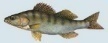 https://vocaroo.com/i/s0nvNtT8LGLVluciopercahttps://vocaroo.com/ i/s13epWMNBUl5zanderhttps://vocaroo.com/i/s1iohhqhjut1şalăuhttps://vocaroo.com/i/s1oTtFnPIcFDperca/percahttps://vocaroo.com/i/s1pvCQO4LzAyWwater snake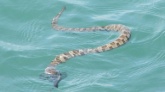 https://vocaroo.com/i/s0QkvrzNOeqbbiscia di marehttps://vocaroo.com/i/s1SGiI4Y8jv2cobra marinhahttps://vocaroo.com/i/s1Iq9zpM5yiCşarpele de apăhttps://vocaroo.com/i/s0DEbLBLGbdnserp de mar/serpiente de marhttps://vocaroo.com/i/s0UXbjNqPOxoWwhelk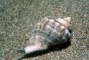 https://vocaroo.com/i/s1baXHrgAzBtbuccinohttps://vocaroo.com/i/s01A96ENO1Dobúziohttps://vocaroo.com/i/s0W4tEYsTwr8melchttps://vocaroo.com/i/s0ceZWKGGN33cargol/caracolhttps://vocaroo.com/i/s1pNAMWWspEgYyellow barracuda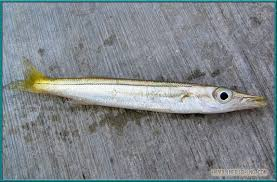 https://vocaroo.com/i/s1q2nPz1OSE5barracuda giallohttps://vocaroo.com/i/s07SfesXBntkbarracuda amarelahttps://vocaroo.com/i/s0SrnyqGZcgvbaracuda galbenăhttps://vocaroo.com/i/s1Gsa8cuf0XObarracuda groga/barracuda amarillahttps://vocaroo.com/i/s12Ms1i0kDqZZziege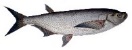 https://vocaroo.com/i/s0sefSEhht0Ichekonhttps://vocaroo.com/i/s0ZNoHm96ER9carpa sabrehttps://vocaroo.com/i/s1XhBFdqPpVUsăbioarăhttps://vocaroo.com/i/s0fyEiVslgu3carpa de sabre/ carpa sablehttps://vocaroo.com/i/s10SmGxeB4DP